31 октября31 октября11:30 – 13:00Панельная дискуссияПовестка технологического развития городов: тренды и возможностиЗал B7Исторически города являлись основными производителями и потребителями инновационных технологий. Первыми инновациями, определившими облик современных городов, стали решения в здравоохранении и санитарии, снабжении и логистике. Сегодня прогресс и экономическая успешность городов в значительной степени обусловлены умением использовать коммуникационные технологии. Каковы основные тренды технологического развития городов? Какие проблемы могут быть решены с помощью новых технологий? Участники дискуссии обсудят ключевые технологии, которые будут определять облик городов, влиять на их экономическое развитие и формировать поведенческие стандарты жителей.Модератор: Джейсон Понтин, Председатель, MIT Enterprise Forum; главный редактор, MIT’s Technology ReviewУчастники:Дэниел Рус, Профессор, Массачусетский технологический институт Роберт Пушкарич, Глава представительства в Северной Европе и Средней Азии, EricssonРейнхард Пош, Руководитель информационной службы, Федеральное правительство АвстрииУлла Гамильтон, Заместитель мэра Стокгольма по вопросам дорожного движения, труда и занятости населенияАлексей Комиссаров, Руководитель Департамента науки, промышленной политики и предпринимательства г. Москвы, Правительство Москвы 11:30 – 13:00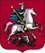 Панельная дискуссияВизуальная привлекательность и эргономика городаЗал В5Одним из ключевых факторов, определяющих успех города, является способность притягивать и удерживать таланты, создавать особую среду, в которой они могут реализовать себя. Сравнимая экономическая мощь и инфраструктура позволяют городам мирового уровня, таким как Токио, Нью-Йорк, Лондон и Париж конкурировать за счет качества городской среды и способности создавать особое впечатление. Работники кадровых агентств уверены, что сотрудники ведущих компаний из США готовы работать в Париже за меньшую зарплату, чем в других городах. Очевидно, что визуальная среда и эргономика города становятся источниками его привлекательности, а так же факторами, способствующими плодотворной коммуникации, зарождению новых идей и проектов.	Москва, обладая финансовыми и политическими ресурсами, мощным научным и культурным потенциалом, имеет всё необходимое, чтобы стать желанным местом жизни и работы для самых образованных и успешных людей не только из России, но и со всего континента. Однако низкое качество городской среды не позволяет городу играть эту роль в полной мере. Сегодня муниципальная власть прилагает серьезные усилия, чтобы изменить текущую ситуацию, но если, к примеру, транспортные проблемы могут быть решены с использованием уже не раз опробованных моделей и стратегий, то решения, улучшающие стиль и эргономику менее очевидны.	Как запустить и поддерживать процесс генерации эстетичной и эргономичной среды? Как увидеть и оценить прогресс? Для этого надо научиться измерять такие субъективные параметры как «удобство» и «привлекательность» города. Не приведет ли гонка за качеством среды к опустошению городского бюджета, будет ли такая среда доступной для всех горожан? Участники дискуссии обсудят механизмы формирования удобной и эстетичной городской среды, ту роль, которую играют в этом процессе бизнес, муниципальные власти, сообщества и отдельные жители.Модератор: Джон Уортингтон, профессор университета Шеффилда, со-основатель DEGWСпикеры: Марат Хуснуллин,  заместитель Мэра Москвы в Правительстве Москвы по вопросам градостроительной политики и строительстваСергей Кузнецов, главный архитектор МосквыИгорь Носов, заместитель руководителя Департамента науки, промышленной политики и предпринимательства города МосквыКерстин Хегер, профессор архитектуры и городского дизайна, NTNU, Тронхейм,и директор Керстин Höger Architekten GmbHФредерико де Холанда,  архитектор, профессор Faculty of Architecture and Urbanism, University of BrasíliaКристофер Чоа.  Вице президент компании AECOM . международный консультант в области развития территорий и инфрструктурыУчастники дискуссии:Юрий Григорян, российский архитектор, сооснователь и руководитель архитектурного бюро «Проект Меганом», преподаватель МархИОльга Захарова, директор Центрального парка культуры и отдыха имени ГорькогоВарвара Мельникова, директор Института медиа, архитектуры и дизайна СтрелкаСофья Троценко, руководитель центра современного искусства «Винзавод»Антон Белов, директор центра современного искусства «Гараж» Наталья Куприянова, главный архитектор  г. СуздальМирослав Штука, директор по ландшафту, ОДАС Сколково16.00-17.30Панельная дискуссияПравовая и институциональная среда: препятствие или ключевой фактор развития инноваций?Зал B8Для большинства стран, стремящихся к эффективному экономическому росту, поддержка инноваций является одним из ключевых приоритетов. Это в равной мере относится к государствам с существенно различающимися политическими системами, укладом общества и экономической жизни. При этом так называемые «развивающиеся страны» на пути построения инновационной экономики сталкиваются, как правило, со схожими проблемами институционального характера – становится ясно, что вопросы права и правоприменения, свободы и демократии, рынка и конкуренции имеют важное значение. Почему так происходит? Какую роль в развитии инноваций играет институциональная среда, какие ее аспекты наиболее важны? Возможен ли успех в инновационной сфере в странах со слабыми рыночными и демократическими институтами?Модератор: Роберто Унгер, Профессор, Юридическая школа, Гарвардский университетУчастники:Кодзи Оми, Основатель, председатель, Science and Technology in Society ForumЧарльз Океахалам, Генеральный директор, AGH GroupАлексей Иванов, Руководитель Департамента правовой политики и общественного развития, Фонд «Сколково» Вадим Махов, Президент, председатель Совета директоров, ОАО «Объединенные машиностроительные заводы» Томаш Телма, Директор по Европе и Центральной Азии, Международная финансовая корпорация (IFC)Леопольд Шпехт, Партнер,  SpechtBoehm [TBC]16.00-17.30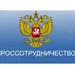 Круглый столСНГ: партнерство в инновацияхЧасть 1. Новые геополитические реалии и их влияние на инновационные процессы на пространстве СНГЗал С4Позиции отдельных государств в новой архитектуре экономической интеграции непосредственно зависят от уровня их модернизации на основе инновационных факторов развития.Как влияет создание Таможенного союза и Единого экономического пространства, а также вступление России в ВТО на инновационные процессы в государствах-участниках СНГ?Каковы драйверы повышения конкурентоспособности с учетом специфики структуры себестоимости, рынка труда, природных ресурсов государств СНГ? В какой степени механизмы налогового, технологического, таможенно-тарифного регулирования, а также развитие государственной политики стран СНГ способны стимулировать инновационные процессы? Участникам дискуссии предлагается обсудить возможности синхронизации программ и проектов инновационного развития на пространстве Содружества, а также оценить сравнительную конкурентоспособность и потенциал регионов СНГ по размещению инновационной деятельности.Насколько опыт управления инновациями в Европейском союзе напрямую применим для стран СНГ? Каковы факторы развития инновационного сотрудничества стран СНГ с зарубежными компаниями. Что определяет привлекательность страны (регионов) для зарубежного инвестирования в инновационную сферу?По итогам обсуждения будут подготовлены практические рекомендации.Председатель дискуссии: Константин Косачев, Руководитель, Федеральное агентство по делам Содружества Независимых Государств, соотечественников, проживающих за рубежом, и по международному гуманитарному сотрудничеству (Россотрудничество)Со-модераторы:Иван Бортник, Исполнительный директор, Ассоциация инновационных регионов РоссииМихаил Аким, Директор по стратегическому планированию, ABB РоссияУчастники:Татьяна Валовая, Член Коллегии Евразийской экономической комиссии – министр по основным направлениям интеграции и макроэкономикеВиктор Косоуров, Первый заместитель председателя, Комитет по науке, образованию, культуре и информационной политике, Совет Федерации Федерального Собрания Российской Федерации [TBC]Александр Ивлев, Управляющий партнер, Ernst&Young, Россия [TBC]Виктор Бородин, Партнер, Ernst&Young, РоссияВадим Куликов, Партнер, «BrightCapital»; руководитель, Центра инноваций Куликова; председатель Совета директоров, ООО «ЭКОВЭЙВ Технологии»Марина Удачина, Директор, Институт Инноваций Инфраструктуры и ИнвестицийСергей Чижов,Первый заместитель генерального директора, вице-президент по работе с государственными органами и устойчивому развитию бизнеса, ОАО «Фортум»[TBC]Филипп Пегорье, Президент, Альстом, РоссияАнатолий Перминов, Заместитель генерального директора – генерального конструктора, ОАО «Российские космические системы»Ирина Бахтина, Директор по корпоративным отношениям, Юнилевер Русь [TBC]Михаил Рогачев, Директор, ФГАУ «Российский фонд технологического развития»16.30-18.00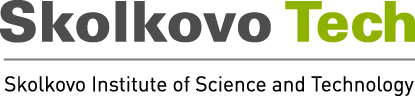 Закрытое заседание Попечительского совета Сколковского института науки и технологий Зал В418:00 – 19:30ДиспутЗащита интеллектуальной собственности VS свободное распространение инноваций Зал B8В современном мире  значение интеллектуального капитала и нематериальных активов с каждым днем возрастает. В то время как компании стремятся путем патентования закрепить права собственности на активы, основанные на знаниях и творческом выражении, есть и те, кто полагают, что тенденция к тотальной защите интеллектуальной собственности приведет к замедлению инновационного развития мира и отдельных стран, особенно из числа развивающихся. Их оппоненты считают, что лишь защита прав собственности позволит развивающимся странам отстаивать свои интеллектуальные права, и в итоге занять свое место на инновационной карте мира. Где проходит грань между необходимостью защищать свои интеллектуальные права и возможностью глобального распространения инноваций во благо всего человечества? Тормозит ли защита интеллектуальной собственности глобальный прогресс или, наоборот, способствует распространению инноваций? Модератор: Игорь Дроздов, Старший вице-президент по правовым и общеадминистративным вопросам, Фонд «Сколково»Участники:Джеймс Эванс, Научный сотрудник, Институт вычислений; доцент департамента социологии комитета по концептуальному, историческому и социальному изучению науки, Университет ЧикагоНдубуиси Экекве, Основатель, Африканский институт технологий Янис Лианос, Директор, Центр права, экономики и общества; профессор Школы права, Университетский колледж Лондона (UCL) Джеймс Хитч, Адвокат, партнер, Baker & McKenzie [TBC]Бернт Хюгенхолтз, Профессор, директор Института информационного права, Университет Амстердама [TBC]18:00 – 19:30Панельная дискуссияКреативный город: территория, богатая знаниямиЗал B7Современный город является хабом, аккумулирующим знания, инновации и творческие идеи. Ключевую роль в развитии креативного потенциала города играет «инфраструктура знаний» – система университетов и научных парков. При этом важнейшим условием позитивного воздействия инфраструктуры знаний на развитие города является ее интеграция в городскую среду – систему гуманитарных, культурных, социальных, управленческих, экономических и градостроительных связей.Как интеграция инфраструктуры знаний в городское пространство может воздействовать на социально-экономическое развитие города? Какой набор методов и инструментов позволяет спроектировать и эффективно вписать инфраструктуру знаний в городскую ткань? Какие примеры мирового опыта могут быть использованы в российской практике?Модератор:Мануэль Хейтор, Директор Центра инноваций, технологий и стратегических исследований, Технический университет Лиссабона (IST)Участники:Фредерико де Оланда, Профессор архитектуры и урбанистики, Университет БразилииТереса Хейтор, Профессор факультета строительства и архитектуры, Технический университет Лиссабона (IST)Джон Уортингтон, Сооснователь, DEGW; директор, Академия градостроительстваАластар Блит, Независимый консультант Кирстен Хёгер, Профессор архитектуры и городского дизайна, NTNU; президент, Kerstin HögerArchitekten GmbHСергей Капков, Руководитель Департамента культуры города Москвы, Правительство Москвы  18:00 – 19:30Case-studyНеожиданные инновационные экосистемы: успешные инноваторы в условиях слабой институциональной средыЗал С2Примеры возникновения успешных инновационных систем в развитых странах широко известны. При этом их уроки слабоприменимы к странам с неразвитыми институтами. Однако существуют примеры развития культуры инноваций даже во враждебной среде – в условиях «капитализма для своих». Одним из таких примеров является история тайваньских «реформ сбоку» («inside-out reforms»), когда медленно распространяющиеся эффекты от микрореформ, инициированных самой элитой, привели к радикальной трансформации экономики – созданию инновационного кластера и формированию венчурного капитализма ранней стадии.Ключевыми факторами успеха стали опора на неоднородность элит и способность её наиболее динамичного сегмента сформировать убедительный и диверсифицированный портфель проектов – портфель микрореформ. Лишь немногие проекты такого портфеля вырастают в макропреобразования, но именно эти немногие изменяют лицо экономики (как в Тайване и Китае) или ее частей (Аргентина, Индия, Бразилия).Участники мероприятия представят примеры проведения таких незаметных микрореформ и обсудят их применимость в российской практике.Модератор:Евгений Кузнецов, Старший экономист, Всемирный банкУчастники:Боб Ходжсон, Основатель, Zernike Эктор Отейи, Генеральный директор, INVAP Тэ Янг Канг, Генеральный директор, Исследовательский институт POSCO, Корея 18:00 – 19:30Круглый столСНГ: партнерство в инновацияхЧасть 2. Сценарии развитияЗал С4В последние годы стало очевидным, что назрела необходимость в пересмотре существующих подходов к развитию межгосударственного инновационного сотрудничества стран Содружества, а также в разработке новых принципов и механизмов такого взаимодействия. Одним из них является принятая Советом глав правительств СНГ в октябре 2011 г. Межгосударственная программа инновационного сотрудничества государств-участников СНГ на период до 2020 года, которая заложила основу для создания единого инновационного пространства Содружества. Каковы ее значение и задачи по реализации?Возможно ли распространение опыта Фонда «Сколково» и мер по его государственной поддержке на пространстве СНГ? Какова роль кластеров в инновационном развитии регионов стран СНГ.По итогам обсуждения будут подготовлены практические рекомендации.Председатель дискуссии: Константин Косачев, Руководитель, Федеральное агентство по делам Содружества Независимых Государств, соотечественников, проживающих за рубежом, и по международному гуманитарному сотрудничеству (Россотрудничество)Модератор: Михаил Аким, Директор по стратегическому планированию, ABB РоссияУчастники:Сергей Иванов, Заместитель председателя Исполнительного комитета – Исполнительного секретаря СНГЕлена Панина, Член Комитета по экономической политике, инновационному развитию и предпринимательству, Государственная Дума Федерального Собрания Российской Федерации [TBC]Иан Симпсон, Генеральный директор, Научно-технический центр компании «IBM» в России [TBC]Алексей Дик, Заместитель директора Института системного анализа и информационного обеспечения научно-технической сферы (БелИСА), Государственный комитет по науке и технологиям Республики БеларусьМартанПетерс, Партнер, Отдел консультационных услуг по сопровождению сделок с PricewaterhouseCoopers, Россия [TBC]Михаил Фрейдлин, Советник заместителя председателя, Государственного агентства по вопросам науки, инноваций и информатизации УкраиныАлександр Окунев, Директор по взаимодействию с надзорными органами государственной власти и региональной политике, Фонд «Сколково»Сергей Крылов, Вице-президент, ООО «Сименс»Игорь Горшков, Генеральный директор, Научно-технический центр прикладной физикиЕвгений Кузнецов, Директор Департамента продвижения инновационных и социальных программ, ОАО «РВК»Евгения Шамис, Генеральный директор, БТК «Персонал Тач»1 ноября1 ноября12:00 – 13:30Панельная дискуссияЧастный космос: от модели G2G к модели B2CЗал C2Космическая отрасль до недавнего времени развивалась лишь в нескольких ведущих странах и исключительно за счет государственных средств. Частный капитал по целому ряду причин не имел возможности широкого участия в проектах, связанных с запуском летательных аппаратов за пределы атмосферы Земли. Однако времена изменились, появились заинтересованные инвесторы, и в мае 2012 года первый частный космический корабль приводнился в Тихом океане, вернувшись с рейса на Международную космическую станцию. Существуют крайне амбициозные проекты в области космического туризма, однако пока крайне высоки как стоимость полета, так и риски. Каким будет космос через десятилетия? Какие новые технологии способны принести миру частные космические разработки? Стоит ли ожидать масштабной экспансии частного бизнеса в космос в ближайшем будущем?Модератор:Манфред Кришке, Вице-президент, управляющий директор, Intermap Technologies Corporation Участники:Стивен Аттенборо, Коммерческий директор, Virgin GalacticМихаил Кокорич, Генеральный директор, Dauria AerospaceСветлана Алябьева, Начальник Финансово-экономического управления, РоскосмосДмитрий Манаков, Управляющий директор, УК Ergo OmnisБарбара Гинелли, Исполнительный директор, International Space Innovation Centre (ISIC)Дмитрий Пайсон, Директор по развитию кластера космических технологий и телекоммуникаций, Фонд Сколково12.00-13.30Панельная дискуссияКоммуникация в городе и технологии, меняющие пространствоЗал B7Качество коммуникации определяет эффективность взаимодействия людей и тем самым  оказывает влияние на развитие экономики города. Внедряемые технологии формируют новые нормы поведения, меняя организацию экономических взаимодействий.Использование технологий преобразует городские пространства, часто рождая новые функции. Так, фабрика трансформируется в коворкинговое пространство, металлургический завод – в ландшафтный парк, а площадь для проведения военных парадов становится любимым местом отдыха горожан. Новый характер пространства создает новые возможности для коммуникации и взаимодействия жителей города.Участники дискуссии обсудят новые формы и средства коммуникации в городе, порождаемые новыми технологиями; новые бизнесы, развивающиеся на их основе; трансформацию форм коммуникации в городском управлении; новые подходы к решению транспортных проблем; средства коммуникации, которые могут повысить безопасность граждан в общественных местах.Модератор: Билл Хатчисон, Председатель, i-Canada Alliance; исполнительный директор Центра развития умных городов, Ernst & YoungУчастники:Роберт Белл, Основатель, Intelligent Community ForumВим Элфринк, Исполнительный вице-президент, директор по вопросам глобализации, Cisco SystemsСергей Капков, Руководитель Департамента культуры города Москвы, Правительство Москвы  [TBC]*Улла Гамильтон, Заместитель мэра Стокгольма по вопросам дорожного движения, труда и занятости населения [TBC]Эксперты:Шахар Вайзер, Учредитель, генеральный директор, GetTaxi; учредитель, совладелец, Vigoda.ruВиталий Виноградов, Соучредитель, партнер, i-Accelerator; заместитель генерального директора,  ООО «ВШЭ Инновации»12.00-13.30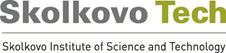 Панельная дискуссияЗал С4Трансляционное исследование: от лаборатории до компанииДесять лет назад в Университете Калифорнии, Сан-Диего (UCSD) и Массачусетском технологическом институте (MIT) были созданы Центры доказательства концепций (ProofofConceptCenters). Перед ними была поставлена задача создания условий, при которых лабораторные идеи воплощались бы в конкретные продукты для рынка.Центр вон Либега в Университете Калифорнии, Сан-Диего и Центр Дешпанде в Массачусетском технологическом институте стали не только звеньями, связывающими инвесторов и предпринимателей на ранней стадии развития высокорискованных университетских технологий, но и впервые в мире перед этими Центрами была поставлена задача по ускоренной коммерциализации технологий.Участники панельной дискуссии рассмотрят работу ведущих мировых Центров доказательства концепций, сравнят результаты их деятельности с теми усилиями, которые предпринимаются в российских центрах, например, в Сколковском институте науки и технологий. В ходе панельной дискуссии будут обсуждены следующие вопросы: Какие существуют перспективы обеспечить успешную ускоренную коммерциализацию результата университетских технологий? Каким образом активизировать сотрудничество Центров доказательства концепций с Центрами трансфера технологий? Возможно ли использование опыта Центров доказательства концепции не только на направлениях инженерных разработок? Каким образом возможно обеспечить привлечение в эти Центры стратегических участников из промышленности с традиционным венчурным капиталом?Модератор: Эбигэйл Бэрроу, Директор, Массачусетский центр трансфера технологий; Управляющий директор Центра вон Либега, Калифорнийский университет, Сан-ДиегоУчастники:Тони Рейвен, Генеральный директор, Кембридж Энтерпрайз, Кембриджский университетЭлиасКаро, Вице-президент по технологическому развитию, WallaceH. CoulterFoundationИлья Дубинский, Директор Центра предпринимательства и инноваций, Сколковский институт науки и технологийЧарльз Куни, Основатель, директор факультета профессорско-преподавательского состава Центра Дешпанде, Массачусетский технологический институт; директор по профессорско-преподавательскому составу направления предпринимательство и инновации, Инициатива Сколковский институт науки и технологий / Массачусетский технологический институтХозеЭстабил, Директор направления предпринимательство и инновации, Инициатива Сколковский институт науки и технологий / Массачусетский технологический институт; директор, Инновации и предпринимательство (IEI), Portugal Program, Массачусетский технологический институт (MIT)Олег Мовсесян, Директор, Научный парк Московского государственного университета имени М. В. Ломоносова12.00-13.30Панельная дискуссияПерспективные технологии развития биоэнергетикиЗал В4В последние годы технологии получения энергии на основе переработки биомассы стали одними из самых перспективных технологий в области возобновляемой энергетики. Несмотря на то, что инновационные биоэнергетические технологии обладают потенциалом, способным трансформировать имеющиеся или создавать новые отрасли промышленности, до сих пор доля биоэнергетики на мировых и региональных энергетических рынках остается незначительной, не сопоставимой с энергетикой на углеводородном сырье. Дальнейшее развитие биоэнергетики особенно важно в силу того, что именно в этой сфере, охватывающей различные технологические области, можно достичь значительного синергетического эффекта как в науке, так и в экономике.Участникам круглого стола предлагается обсудить преимущества различных биоэнергетических технологий, способных составить конкуренцию традиционным видам углеводородного топлива и серьезно изменить мировой энергетический баланс. Сможет ли биотопливо из биомассы бросить вызов привычному набору энергетических ресурсов? Каковы перспективы биоэнергетики в ближайшие годы заметно расширить свою долю на рынке, стать более привлекательной для потребителя? Какие технологии создадут основу для прорыва в этой области? Модератор:Раиф Василов, Начальник НТК Биоэнергетика, НИЦ «Курчатовский институт»; зам. руководителя, техплатформы «Биоэнергетика»Спикеры:Йозеф Шпитцер, Директор по направлению биоэнергетики, Международное Энергетическое Агентство, Австрия Манфред Кирхер, Председатель Правления, Кластер Промышленной Биотехнологии CLIB 2021, ГерманияCергей Варфоломеев, академик РАН, директор Институт биохимической физики им. Н.М. Эммануэля РАНВалентин Пармон, академик РАН, директор Институт катализа им. Г.К. Борескова СО РАНМихаил Аким, Директор по стратегическому развитию, ABB RussiaВладислав Карасевич, Директор НТЦ «Энергосбережение и энергоэффективность», ОАО «Газпром промгаз»Владимир Басков, зам. руководителя «Российского энергетического агентства»Марк Цодиков, профессор, Институт нефтехимического синтеза им. А.В. Топчиева РАН 12.00-13.30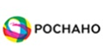 Панельная дискуссияГлобальные тенденции развития технологий в области накопителей энергииЗал В2Современные технологии накопления энергии становятся драйвером инновационных преобразований в энергетическом секторе. Одним из приоритетных направлений повышения надежности электроснабжения является интеграция систем накопления энергии в общую энергетическую инфраструктуру. Основные задачи таких систем – выравнивание пиковых нагрузок на сети и снижение рисков аварий в энергосистеме, а также поддержание максимально долгого бесперебойного энергоснабжения при возникновении чрезвычайных ситуаций. Накопители энергии играют все большую роль не только в сегменте потребительской электроники, но и в транспорте, в системах энергообеспечения зданий и целых городов. Запуск первого в России завода по производству литий-ионных аккумуляторов повышенной ёмкости создал предпосылки и необходимые условия для развития отечественного рынка накопителей энергии.Участники секции обсудят мировые тренды развития технологий накопления энергии, расскажут о существующих отечественных разработках и перспективах развития технологий накопления энергии в России. Может ли современная энергетика развиваться без накопителей? Каким станет рынок накопителей энергии и как он повлияет на изменение структуры энергетической отрасли? Какова роль накопителей в энергосистемах будущего? В каких сферах будут реализованы первые масштабные проекты?Модератор:Василий Белов, Исполнительный директор кластера энергоэффективных технологий, Фонд «Сколково» Участники:«Мировые тенденции развития накопителей энергии. Перспективы на ближайшие 25 лет»,
Дмитрий Набережнев, Менеджер, BAIN & COMPANY 
«Разработки современных накопителей энергии и систем управления»,
Уве Вайдеманн, Продукт-менеджер Global Battery Team, AVL List GmbH
«Применение накопителей энергии для альтернативной энергетики в Европе»,
Пиа Бекманн, Управляющий директор, Clean Energy
«Перспективные литий-воздушные системы накопления энергии сверхвысокой емкости для мобильных приложений и автотранспорта»,
Даниил Иткис, кандидат химических наук; научный руководитель, член Совета директоров, FM Lab
«Электромобиль как распределённая батарея», 
Георгий Афанасьев, Руководитель, Экспертный клуб промышленности и энергетики12.00-13.30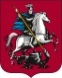 Панельная дискуссияГород сквозь призму устойчивого развитияЗал В5Москва, в силу своих исторических амбиций на статус глобального города, обречена на попытку инициировать процесс трансформации из центра индустриального производства и перераспределения ресурсов в пространство высокого качество жизни, а в перспективе, в метрополию, производящую культурные коды и коммуникации, имеющие значение для всего мира. 	Одним из условий, делающих возможным реализацию этого благоприятного сценария, является способность города поддерживать долговременный рост, не увеличивая количества потребляемых ресурсов и нагрузки на окружающую среду. Такой подход  побуждает по иному смотреть на все, чем владеет или пользуется Москва - от территории и воздуха до людского потенциала и кулинарных традиций. 	Понятие «устойчивого развития» несет в себе больший смысл, нежели только энергосбережение или технологии утилизации отходов. Оно означает смену социальных стереотипов и личностных приоритетов, можно сказать смену образа жизни. В силу масштаба Московской метрополии, ее значения для страны, формирование модели устойчивого развития для этой территории, будет иметь положительное влияние на потенциал всей России.	В дискуссии примут участие члены Правительства Москвы, которым предстоит выстраивать и реализовывать стратегию города, эксперты, осмысляющие новую урбанистическую реальность и представители  высокотехнологичных компаний - носители практического опыта. Они обсудят практики и приоритеты, способствующие  выходу города на траекторию устойчивого развития. Модератор: Александр Малютин, директор по работе с ключевыми партнерами и инвестициям, ОДАС СколковоСпикеры: Максим Ликсутов, заместитель Мэра Москвы в Правительстве Москвы, руководитель Департамента транспорта и развития дорожно-транспортной инфраструктуры
города МосквыСергей Кузнецов, главный архитектор МосквыСергей Шпилько, руководитель Комитета по туризму и гостиничному хозяйству города МосквыВолькер Харткопф, профессор архитектуры, руководитель Center for Building Performance and Diagnostics, Carnegie Mellon UniversityДаррелл Станафорд, председатель ULI (Urban Land Institute)Леонид Меламед, генеральный директор холдинга «Композит»Томас Сэвчик, руководитель, Arthesia, ШвейцарияУрсула Айке,  профессор, Университет прикладных наук Штутгарта,  Германия14.30-16.00Круглый столКак государство и бизнес могут стимулировать инновации в космической отрасли?Зал C2Освоение космоса опирается на самые передовые технологии. Однако инновации в этой области крайне медленно превращаются в реальные продукты. К тому же, особых технологических прорывов в космосе в последнее время не видно. Как стимулировать создание новых космических технологий? Какие меры будут наиболее эффективны? С одной стороны, развитие космических технологий необходимо для создания новых товаров и услуг. С другой стороны, в космосе новые  технологии – это всегда риск и повышенные расходы на страхование, не говоря уже о стоимости разработки.Насколько космическая отрасль готова к риску? Надо ли позволить частным компаниям активно работать в космосе, и насколько применимы в космической отрасли рыночные принципы? Оправдана ли здесь конкуренция? Нужно ли вообще стимулировать создание прорывных космических технологий?Модератор:Михаил Кокорич, Генеральный директор, Dauria Aerospace Участники:Владимир Поповкин, Глава, Федеральное космическое агентство (Роскосмос) [TBC]Сергей Жуков, Руководитель Кластера космических технологий и телекоммуникаций, Фонд СколковоНиколай Севастьянов, Генеральный конструктор, ОАО «Газпром- Космические системы» Тьерри де Пре-Версо, Генеральный директор, Space BelЭдвард Кроули, Президент, Сколковский институт науки и технологийАндрей Ионин, Аналитик, Некоммерческое партнерство «Содействие развитию и использованию навигационных технологий»Эксперты:Сергей Миллер, Президент, ГИС-Ассоциация[TBC]Владимир Гершензон, Генеральный директор ИТЦ «СКАНЭКС» [TBC]14.30-16.00Панельная дискуссияБезопасность в городе: технологические решенияЗал B7Рост мегаполисов и агломераций, возрастающая мобильность населения,  террористические, криминогенные, техногенные угрозы и ряд других рисков формируют новые вызовы для современных городов. Между тем обеспечение безопасности горожан является одной из основ, определяющей успех урбанистического развития.Участники дискуссии обсудят риски и угрозы, с которыми сталкиваются современные города, а также возможности применения инновационных технологий для обеспечения безопасности городской среды. Отдельное внимание будет уделено лучшим международным практикам и примерам успешного применения инновационных технологий в данной сфере.Модератор: Григорий Ревзин, Журналист, писатель, критикУчастники:Хироки Мацуура, Партнер, Maxwan Urbanists & ArchitechtsШон Патрик О’Брайен, Вице-президент по городским вопросам и общественной безопасности, SAP AGЭксперты:Андре Рихтер, Генеральный директор, ООО «Филипс и Оптоган»14.30-16.00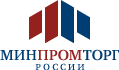 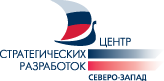 Круглый столПроектирование российского рынка композитных материалов: контуры дорожной картыЗал В4Круглый стол проводится в рамках проекта «Промышленный и технологический форсайт Российской Федерации на долгосрочную перспективу» (реализуется Фондом «Центр стратегических разработок «Северо-Запад»  по заказу Минпромторга России), целью проекта является разработка стратегических направлений развития российской промышленности, формирования запроса на разработку перспективных научных направлений. Новые композитные материалы являются одним из ключевых направлений массовой технологической сдвижки производственных секторов, которые актуальны для транспортной инфраструктуры, строительства, энергетики, машиностроения и других отраслей.Участники круглого стола обсудят перспективы развития российского рынка композитных материалов, основные требования потребителей и технологические возможности производителей новых материалов. Какие существуют концептуальные подходы по формированию рынка высокотехнологичных товаров на основе композиционных материаов для различных отраслей? Роль инновационных технологий в изменении качественных характеристик композиционных материалов и снижении их стоимости? Представители экспертного сообщества обсудят перспективы развития производств на территории Российской Федерации и возможности выхода на международные рынки.По итогам круглого стола будет дан прогноз технологического развития сектора композитных материалов в России и сформированы предложения по реализации государственной политики в этой сфере.Модератор: Владимир Княгинин, Директор, Фонд «Центр стратегических разработок «Северо-Запад»Участники:Григорий Элькин, Руководитель, Федеральное агентство по техническому регулированию и метрологии, РОССТАНДАРТНиколай Кутеев, Советник Министра, Министерство промышленности и торговли Российской ФедерацииНиколай Быстров, Заместитель руководителя, ФДА РосавтодорЕвгений Каблов, Генеральный директор/ Денис Гращенков, Заместитель Генерального директора по научному направлению Неметаллические материалы, металлические композиционные материалы и теплозащита ФГУП «ВИАМ»Сергей Ветохин, Исполнительный директор, Союз производителей композитов (Союзкомпозит)Дмитрий Песков, Директор направления «Молодые профессионалы», АНО «Агентство стратегических инициатив»Алексей Голубев, Глава города СаровВладимир Харин, Генеральный директор УК «РУСКОМПОЗИТ»Дмитрий Рузаев, Начальник исследовательского центр, ОАО «АВТОВАЗ»Владимир Алейник, Заместитель генерального директора по стратегии и развитию,ОАО «НИИграфит»Юрий Голубев, Директор по развитию, Россия и СНГДау ЮропГмбХАндрей Ушаков, Генеральный директор, ООО НПП «АпАТэК»Сергей Сокол, Генеральный директор, ОАО « РТ-Химкомпозит»Сергей Павлов, Директор по маркетингу, ХК «Композит»14.30-16.00Панельная дискуссияРоссия как полноправный партнер в глобальном инновационном процессе развития медицинских технологийЗал С4Современные разработки и успех в технологическом секторе в России стремительно распространились и на сферу медицины и биотехнологий. Развитие медицинских технологий приобрело глобальный характер исследования и разработки ведутся в разных странах и на разных стадиях.Участникам панельной дискуссии предстоит определить роль, которую Россия может сыграть в процессах глобализации инноваций в сфере здравоохранения в целом, а также в сфере медицинской техники и оборудования, в частности. В рамках панельной дискуссии участники обсудят, каким образом преобразовать огромный интеллектуальный потенциал, которым обладает Россия, в конкурентоспособные коммерческие проекты? Рассмотрят преимущества и риски развития бизнеса для международных корпораций на территории России.Каким будет профиль российского пациента в будущем.Каковы основные направления развития медицинского бизнеса в России. Какой вклад может быть внесен российскими инвесторами в сферу здравоохранения? Какие факторы влияют на привлечение иностранных инвестиций в российское здравоохранение?Модератор:Милена Адамян,Учредитель, исполнительный директор, LifeSciencesAngelNetwork, к.м.н.Участники:Стив Левин, Главный редактор, ElsevierBusinessIntelligenceТреворГан, Международные Стратегии, МедтроникАлексей Маловатский, Управляющий партнер, ViamedixFundЕгор Лукьянов, Генеральный директор, ООО «Стентекс» основатель, ООО «Биостен»Майкл Кериакос,Президент, основатель,EverydayHealthГеоргий Голухов, Министр Правительства Москвы; руководитель, Департамент здравоохранения города МосквыЕлена Голухова, доктор медицинских наук, профессор, член корреспондент Российской Академии Наук, НЦССХ им А.Н.Бакулева.14.30-16.00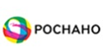 Панельная дискуссияУспешный опыт применения накопителей энергии в различных отрасляхЗал В2Современные технологии накопления энергии становятся драйвером инновационных преобразований в энергетическом секторе. Одним из приоритетных направлений повышения надежности электроснабжения является интеграция систем накопления энергии в общую энергетическую инфраструктуру. Основные задачи таких систем – выравнивание пиковых нагрузок на сети и снижение рисков аварий в энергосистеме, а также поддержание максимально долгого бесперебойного энергоснабжения при возникновении чрезвычайных ситуаций. Накопители энергии играют все большую роль не только в сегменте потребительской электроники, но и в транспорте, в системах энергообеспечения зданий и целых городов. Запуск первого в России завода по производству литий-ионных аккумуляторов повышенной ёмкости создал предпосылки и необходимые условия для развития отечественного рынка накопителей энергии.Участники секции обсудят мировые тренды развития технологий накопления энергии, расскажут о существующих отечественных разработках и перспективах развития технологий накопления энергии в России. Может ли современная энергетика развиваться без накопителей? Каким станет рынок накопителей энергии и как он повлияет на изменение структуры энергетической отрасли? Какова роль накопителей в энергосистемах будущего? В каких сферах будут реализованы первые масштабные проекты? Участники:«Концепция применения сетевых накопителей энергии (СНЭ) в ГК «Росатом»,
Иван Борисов, Директор по развитию и реструктуризации, ГК «Росатом»
«Российский опыт создания производства высокоёмких литий-ионных аккумуляторов»Александр Ерохин, Генеральный директор, ООО «Лиотех»
«Использование электрохимических конденсаторов с водными электролитами в транспорте»,
Сергей Уляхин, Директор проекта, ЗАО «ЭЛТОН»
«Опыт разработки и создания решений источников бесперебойного питания (ИБП) для центров обработки данных, домашние накопители, накопители для логистической техники»,
Василий Тиматков, Заместитель технического директора, ООО «МОБЭЛ»
«Применение накопителей энергии на железнодорожном транспорте»,
Алексей Дубинин, Заместитель генерального директора, ООО «Центр инновационного развития СТМ»
«Перспективные ниши применения литий-ионных аккумуляторов в стационарной энергетике»,
Сергей Гуськов, Генеральный директор, ЗАО «Энергетические проекты» [TBC]*
«Технологии управления накопителями энергии»,
Cветлана Бузаджи, Генеральный директор, ООО «СУХЭ»
«Управление гибридными электростанциями распределенной генерации с использованием накопителей энергии на литий-ионных аккумуляторах»
Игорь Озерных, Главный конструктор, ОАО «ОНПП «Технология»; доктор16.30-18.00Панельная дискуссияКосмос на каждый день: перспективы массового применения космических технологий Зал C2Передовые технологии, разработанные в космической отрасли, уже давно используются в других секторах экономики, в том числе для производства товаров и услуг массового потребления. Тефлоновое покрытие, ЖК-экраны, навигационные и картографические системы – вот далеко не полный перечень «космических» технологий,  с которыми мы соприкасаемся каждый день.В каких еще сферах современные космические технологии имеют коммерческий потенциал адаптации? Стоит ли ожидать прорывов, связанных с экспортом космических технологий в другие сферы экономики? Какие преимущества «космические» инновации могут привнести в повседневную жизнь?Участники дискуссии также обсудят использование передовых земных технологий в космосе – этот подход сегодня является одним из наиболее инновационных в разработке «космических» продуктов.Модератор:Мартин Свитинг, Председатель правления, Surrey Satellite Technology Ltd  [TBC]*Участники:Берндт Фейербахер, Президент, Международная федерация астронавтики (IAF)Франк Зальцгебер, Руководитель программы трансфера технологий, Европейское космическое агентство (ESA)Евгений Буйдинов, Заместитель генерального директора, руководитель блока инноваций, ФГУП «Космическая связь»Том Ингерсон, Генеральный директор SkyboxВячеслав Безбородов, Генеральный директор, ОАО «НПК РЕКОД»Кристиан Саллабергер, Вице-президент, MDAЭксперты:Михаил Лукин, Директор Cambrige Technology Innovations Ltd. [TBC]Ольга Гершензон, Вице-президент, ИТЦ «САНЭКС» [TBC]16.30-18.00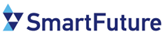 Панельная дискуссияСовременные технологии управления городамиЗал B7«Современность» города определяется его системой управления. Среди ключевых характеристик и задач современной системы управления города необходимо выделить: 1) чёткое определение компетенций, необходимых для реализации функций городского управления; 2) наличие развитых коммуникаций и информационной открытости, позволяющих повысить вовлечённость жителей в решение городских проблем и управление городом; 3) устойчивое городское хозяйство. Технологии являются средством для решения этих задач и источником инноваций для повышения качества управления городом.Какие возможности предоставляет использование передовых технологий для развития систем городского управления? Какие управленческие решения необходимы для эффективного внедрения технологических инноваций? К каким социальным и экономическим последствиям может привести технологическая модернизация систем городского управления?Модератор: Олег Алексеев, Вице-президент, главный управляющий директор по образованию и исследованиям, Фонд «Сколково»Участники:Пауло Феррайо, Директор MIT Portugal Program, Высший технический институт Лиссабона (IST)Марк Стейнберг, Руководитель отдела внутреннего стратегического проектирования,  Финский инновационный фонд SITRAЮрий Паращак, Директор Industry Solutions, глава Research Smarter Cities, IBM T.J. Watson Research Center  16.30-18.00Case-studyСпрос на инновации в медицине в РоссииЗал С4В центре обсуждения «Сколково – площадка для интеграции и обсуждения различных инициатив от институтов развития, министерств и государственных организаций, частного бизнеса в сфере биотехнологий».В рамках данной темы будут обсуждены препятствия и возможности на пути стартапов в сфере биотехнологий в России и обозначена роль профильных организаций в процессе создания спроса на инновационные медикаменты в России.Какие барьеры препятствуют компании на пути выхода на рынки России, Европы и США? Допустимо ли сравнение этапов развития компании в России, Европе и США? Имеет ли компания конкурентные преимущества в развитии своего продукта на российском рынке? Какие преимущества могут быть созданы государственными органами, Российской академией наук, Фондом «Сколково», ОАО «РВК», ОАО «РОСНАНО» и другими институтами развития? Сколько времени понадобится компании для вывода продукта на рынок? Каким образом можно снизить риски для инвесторов, желающих инвестировать в деятельность данной компании? Какие навыки необходимы руководству компании-стартапа, чтобы развивать бизнес на российском рынке? Каковы шансы включения инновационного лекарства в перечень жизненно необходимых и важнейших лекарственных препаратов, покупка которых оплачивается государством? Каким образом врачи могут получить доступ к информации об инновационной разработке? Кто должен предоставить объективную информацию об инновационном препарате?Модератор:Давид Мелик-Гусейнов, Генеральный директор, «Фармэксперт Аналитика и Консалтинг»Спикеры:Гермес Чилов, Генеральный директор, ООО «ФьюжнФарма»Михаил Самсонов, Директор медицинского департамента, ЗАО «Р-Фрам» Даниил Талянский, Директор по стратегии и развитию бизнеса, ООО «Генериум» Олег Корзинов, Президент, Некоммерческое партнерство «Центр развития Биофармацевтического кластера «Северный»Владимир Тезов, Генеральный директор, ООО Управляющая компания «БиопроцессКэпиталПартнерс» Иван Дедов, Президент, Российская академия медицинских наук16.30-17.30Расширенное заседание членов Технологической платформы «Радиационные технологии» и Общества профессионалов в сфере радиационных технологийЧасть 1. Обсуждение проекта российской стратегической программы исследований в области радиационных технологий Зал B4Расширенное заседание членов Технологической платформы «Радиационные технологии» и Общества профессионалов будет посвящено обсуждению проекта стратегической программы исследований в области радиационных технологий. Программа направлена на обеспечение ускоренной коммерциализации существующего научно-технического задела в области радиационных технологий в России, а также на запуск новых проектов по междисциплинарным исследованиям. В основу стратегической программы легли результаты деятельности Технологической платформы «Радиационные технологии», которая включает более 80 профильных организаций, научно-исследовательских институтов, производственных, инжиниринговых компаний, образовательных учреждений, Кластера ядерных технологий Фонда «Сколково» и экспертного сообщества. Модератор: Денис Ковалевич, Исполнительный директор, Кластер ядерных технологий, Фонд «Сколково»; Координатор технологической платформы «Радиационные технологии»Участники: Александр Молин, Научный консультант, ООО «Объединенная инновационная корпорация», председатель Совета СообществаМихаил Ворогушин, Советник, НПК ЛУЦ ФГУП «НИИЭФА им. Д.В. Ефремова»Михаил Демский, Генеральный директор, ООО «НПП «КОРАД»;Геннадий Кленов, Директор, НТЦ МРТИГалина Кодина, Заведующий отделом радиационных технологий,ФМБЦ им. А.И. БурназянаПавел Логачев, Заведующий лабораторией, Институт ядерной физики им.Будкера СО РАНВасилий Шведунов, Заведующий лабораторией, Научно-исследовательский институт ядерной физики им. Д. В. Скобельцына,Московский государственный университет имени М. В. ЛомоносоваГеннадий Шимчук, Генеральный директор, ООО «Научно-производственная фирма «ПОЗИТОМ-ПРО»Николай Марченков, Начальник научно-технического комплекса молекулярной визуализации, НИЦ «Курчатовский институт»Юрий Ольшанский, Генеральный директор, научно-технический центр «РАТЭК»Геннадий Кленов, Ведущий научный сотрудник, Московский радиотехнический институт Российской Академии НаукАндрей Строкач, Заместитель генерального директора, ФГУП «НИИЭФА им. Д.В. Ефремова»Вадим Ауслендер, Профессор, Институт ядерной физики им.Будкера СО РАНЕвгений Усачев, Директор, ООО «Диагностика-МНиколай Челнаков, Экс-начальник, Научно-производственный комплекс радиационно-химических технологий Обнинскогофилиала НИФХИ им. Л.Я. КарповаАлександр Фертман, Директор по науке, Кластер Ядерных технологий, Фонд «Сколково»2 November2 November12.00-13.30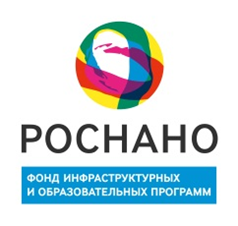 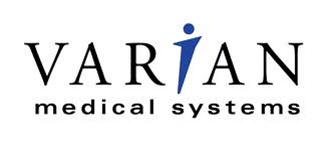 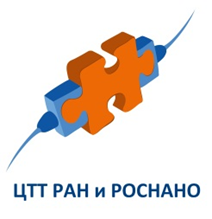 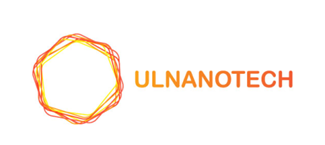 КонференцияПотенциал российских компаний для кооперации с глобальными технологическимилидерами: Varian Medical SystemsЗал С4В целях развития деятельности Национальной технологической платформы «Радиационные технологии» Фонд Инфраструктурных и Образовательных Программ РОСНАНО и Кластер ядерных технологий Фонда «Сколково» открывают цикл конференций, посвященных вопросам интеграции  российских компаний-производителей высокотехнологичной продукции в систему международной технологической кооперации в области радиационных технологий. Особенностью цикла станет привлечение к участию в мероприятиях глобальных лидеров на рынках применений радиационных технологий и практический формат мероприятий, ориентированный на поиск и выстраивание партнерских отношений для российских компаний. Первая сессия пройдет совместно с ведущим мировым производителем ускорителей и медицинского оборудования для лучевой терапии и хирургии  компанией VarianMedicalSystems. Во время второй сессии топ-менеджмент VarianMedicalSystems проведет презентацию своих подразделений и встретится с руководителями российских компаний с целью определения потенциальных  поставщиков отдельных компонентов и материалов для медицинских и индустриальных систем.Модератор:Денис Ковалевич, Исполнительный директор, Кластер ядерных технологий, Фонд «Сколково», Координатор технологической платформы «Радиационные технологии»Участники:Бурт Ланг, Директор по бизнес стратегии, Varian Medical SystemsРоберт Вуд, Вице-президент по глобальной производственной сети, Varian Medical SystemsЭрнст Деррер, Вице-президент подразделений  Европейского, Ближневосточного, Африканского и Азиатско-тихоокеанского регионов, Varian Medical SystemsДуг Хайнс, Директор направления «Онкология»,Varian Medical SystemsРуслан Титов, заместитель управляющего директора, Фонд инфраструктурных и образовательных программ, ОАО «РОСНАНО» 12.00-13.30Конференция экспертов Фонда «Сколково» (закрытый формат)Часть 1. Подведение итогов работы за год и актуальные нововведения экспертизы инновационных проектовЗалВ412.00-18.30Конференция Сколково – 24 IT идеи для будущегоСиний залВ рамках конференции будут продемонстрированы результаты деятельности кластера за последние 24 месяца работы и представлены лучшие проекты. Это мероприятие призвано усилить взаимопонимание и синергию среди российских и иностранных ученых, предпринимателей и инвесторов, обеспечив базу для дальнейшего сотрудничества.В списке приглашенных и участников руководители самого высокого ранга таких корпораций, как Microsoft, Google, Facebook, CISCO, Yandex, представители Правительства Российской Федерации, академических кругов, резиденты инновационного центра «Сколково», инвесторы, бизнес ангелы и венчурные капиталисты.Ведущий:Александр Чернов, Вице-Президент по стратегическим коммуникациям и рекламе, Фонд «Сколково»В программе примут участие и продемонстрируют свои продукты следующие компании:СКЗ. Управление жестами и интерактивная рекламаГлобалЛабPenxyРок Флоу ДинамиксVIZZERАUnicloudBusiness 365ЦРТ-инновации. Голосовые технологии.SpeakToItБазелевс с участием ABBYYВокордТРИДИВИWorkleIVI14.30-16.00Панельная дискуссияТерритория как лабораторияЗал B6В традиционной концепции инновационных центров, столь популярной сегодня, основными драйверами создания рыночного продукта являются доступные технологии и спрос со стороны бизнеса. Пользователь оказывается выключенным из процесса разработки, что иногда приводит к несовместимости продукта и социального контекста.В рамках подхода «открытых инноваций» пользователь не может оставаться безучастным к созданию новых товаров или сервисов. Напротив, он должен быть вовлечен в процесс совместной разработки продукта. Таким образом, возникает концепция живых, или территориальных, лабораторий, при которой технологии – лишь средство для взаимодействия людей. Некоторые европейские центры, такие как Эйндховен и Тренто, уже реализуют подобную модель на практике. Участники дискуссии обсудят преимущества различных подходов и проблемы в их реализации, а также эволюцию взаимодействия исследовательских организаций, промышленности и пользователей.Модератор:Марсель Врум, Президент, MVAVD designУчастники:Матти Пеннанен, Мэр города Оулу, Финляндия  Виллем ван Винден, Партнер, Urban IQ Алексей Комиссаров, Руководитель Департамента промышленной политики, науки и предпринимательства города Москвы, Правительство Москвы [TBC]Фабио Пианези, Глава Объединенной вычислительно-когнитивной лаборатории, Фонд Бруно Кесслера и Университет Тренто [TBC]14.30-16.00КонференцияПотенциал российских компаний для кооперации с глобальными технологическими лидерами: Varian Medical SystemsПроектная сессия 1. Представление возможностей российских поставщиков, прошедших конкурсный отборЗал С414.30-16.00Конференция экспертов Фонда «Сколково» (закрытый формат)Часть 2. Лучшие практики проведения экспертизыЗал В416.30-18.00Панельная дискуссияE-learning как философия образованияЗал B11	Представление о парте и учебнике как обязательных атрибутах образования уходит в прошлое, и в новом цифровом мире на первый план выходят другие подходы к обучению: образование становится глобальным, удаленным и доступным. Эксперты круглого стола обсудят современные тенденции развития e-learning, затронут тему международного сотрудничества в области создания виртуальной образовательной среды и возможности взаимодействия институтов развития по созданию единого информационно-образовательного пространства в целях формирования кадрового потенциала для инновационной экономики.Со-модераторы: Олег Алексеев, Вице-президент, главный управляющий директор по образованию и исследованиям, Фонд «Сколково»Камран Элахьян, Председатель, Global Catalyst FoundationУчастники:Альберт Ефимов, Директор по проектам ИТ-кластера, Фонд «Сколково»Александр Уваров, Проректор по инновационному развитию и международной деятельности, Томский государственный университет систем управления и радиоэлектроникиВиджай Кумар, Заместитель директора программ бакалавриата, руководитель департамента инновационных технологий в образовании, Массачусетский технологический институт Борис Беренфельд, Президент, генеральный директор, Международная лаборатория инновационных образовательных технологий, СШАКим Холмберг, Научный сотрудник факультета информационных технологий, Школа бизнеса и экономики Академии Або Айнур Абдулнасыров, Основатель, генеральный директор, LinguaLeo16.30-18.00КонференцияПотенциал российских компаний для кооперации с глобальными технологическими лидерами: Varian Medical SystemsПроектная сессия 2.Представление возможностей российских поставщиков, прошедших конкурсный отборЗал С4